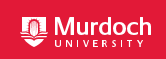 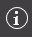 External Investigators Approval Form(Print off and ask any external researchers to complete and return)Protocol ID.:	___________________________________________Permit No.:	___________________________________________Protocol Title:	___________________________________________	___________________________________________Chief Investigator:	___________________________________________Name of External Investigator:	___________________________________________Institution:	___________________________________________Job / Position at Institution:	___________________________________________Email contact:	___________________________________________Telephone contact:	___________________________________________DECLARATION OF RESEARCHERBy signing below, you agree to the following:1. 	I confirm that I will conduct the research in accordance with the protocol as approved by the Murdoch University Animal Ethics Committee (AEC) and in compliance with the Animal Research Act (1985 – Animal Research Regulation 2010), the 8th Edition of the Australian code for the care and use of animals for scientific purposes (NHMRC, 2013) and the Australian code for the responsible conduct of research (NHMRC 2007).2. 	I confirm that as an external investigator, I have informed my organisation’s AEC about this collaborative research, and I am aware that, depending on my organisation’s policies, I may be required to submit an application to my AEC. Please refer to Section 2.4.9 of the Australian code for the care and use of animals for scientific purposes 8th Edition.____________________________ 	      ___________________________ 	______________________(Name) 					(Signature) 				(Date)Once complete, please return to the Chief Investigator to include with this notification form.How to submit this form:All forms are received and processed through the IRMA system. To do this, you will need to create a “Coversheet” in IRMA and attach this form and any supporting documents as part your submission.Begin by creating a Coversheet. Log into IRMA and click on “Researcher Profile” (found in the top right-hand corner of your screen). If you do not have IRMA access, lodge a request with IT through ServiceNow.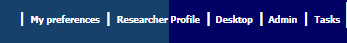 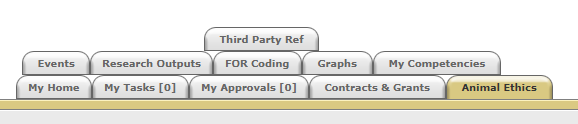 Click on the “Animal Ethics” tab: Ensure the drop-down option is showing as “View Forms”, and click the “Create” button to create a new coversheet: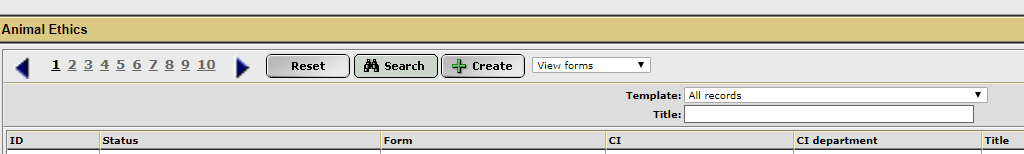 Select the Changes to Co-Investigator team coversheet template from the drop-down list (shown below), link the coversheet to the relevant project by clicking the “Search” button, and then click “Next”: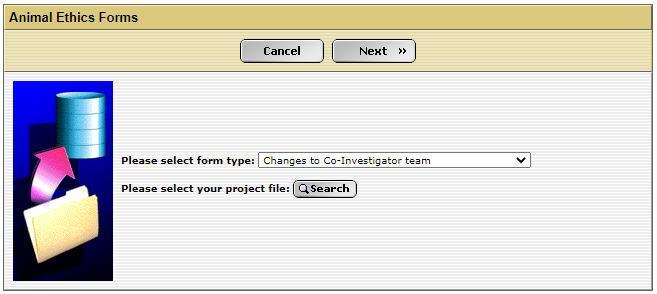 A new screen will appear (see below). Click on the weblink to access the Change of Co-Investigator form.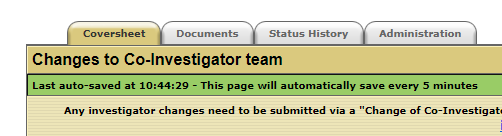 When this form is complete, save the document to your computer and upload a copy into the IRMA coversheet. Click on the “Documents” tab (shown in 5. picture) and upload the form by clicking the “+ Add” button. Ensure each attachment is clearly labelled when uploading.Once this form has been uploaded into IRMA, return to the “Coversheet” tab, and click the “Submit” button. TASK COMPLETEPart A - Part A - Part A - Current Permit informationCurrent Permit informationCurrent Permit informationCurrent Permit informationCurrent Permit informationCurrent Permit informationCurrent Permit informationCurrent Permit informationCurrent Permit informationCurrent Permit informationCurrent Permit informationCurrent Permit informationCurrent Permit informationCurrent Permit informationCurrent Permit informationCurrent Permit informationCurrent Permit informationPermit Number (*****/**):Permit Number (*****/**):Permit Number (*****/**):Permit Number (*****/**):Permit Number (*****/**):Permit Number (*****/**):Permit Number (*****/**):Permit Number (*****/**):Protocol ID (***):Protocol ID (***):Protocol ID (***):Protocol ID (***):Protocol ID (***):Protocol ID (***):Protocol ID (***):Project Title:Project Title:Project Title:Project Title:Project Title:Project Title:Project Title:Project Title:Project Title:Project Title:Project Title:Project Title:Project Title:Project Title:Project Title:Project Title:Project Title:Project Title:Project Title:Chief Investigator: Chief Investigator: Chief Investigator: Chief Investigator: Chief Investigator: Chief Investigator: Chief Investigator: Chief Investigator: Chief Investigator: Chief Investigator: Chief Investigator: Chief Investigator: Chief Investigator: Chief Investigator: Chief Investigator: Chief Investigator: Chief Investigator: Chief Investigator: Chief Investigator: TitleTitleTitleTitleTitleTitleGiven Name Given Name Given Name Given Name Given Name SurnameSurnameSurnameSurnameSurnameSurnameSurnameSurnameForm Completed by:Form Completed by:Form Completed by:Form Completed by:Form Completed by:Form Completed by:Form Completed by:Role on the project:Role on the project:Role on the project:Role on the project:Role on the project:Role on the project:Role on the project:Part B -Part B -Part B -Changes to Co-InvestigatorsChanges to Co-InvestigatorsChanges to Co-InvestigatorsChanges to Co-InvestigatorsChanges to Co-InvestigatorsChanges to Co-InvestigatorsChanges to Co-InvestigatorsChanges to Co-InvestigatorsChanges to Co-InvestigatorsChanges to Co-InvestigatorsChanges to Co-InvestigatorsChanges to Co-InvestigatorsChanges to Co-InvestigatorsChanges to Co-InvestigatorsChanges to Co-InvestigatorsChanges to Co-InvestigatorsChanges to Co-Investigators3.13.1If removing Co-Investigators, complete the following:If removing Co-Investigators, complete the following:If removing Co-Investigators, complete the following:If removing Co-Investigators, complete the following:If removing Co-Investigators, complete the following:If removing Co-Investigators, complete the following:If removing Co-Investigators, complete the following:If removing Co-Investigators, complete the following:If removing Co-Investigators, complete the following:If removing Co-Investigators, complete the following:If removing Co-Investigators, complete the following:If removing Co-Investigators, complete the following:If removing Co-Investigators, complete the following:If removing Co-Investigators, complete the following:If removing Co-Investigators, complete the following:If removing Co-Investigators, complete the following:TitleFull NameFull NameFull NameFull NameFull NameFull NameFull NameRole on ProjectRole on ProjectRole on ProjectRole on ProjectRole on ProjectRole on ProjectRole on ProjectRole on ProjectRole on ProjectRole on Project11223344556677883.23.2If adding new Co-Investigators, complete the following:If adding new Co-Investigators, complete the following:If adding new Co-Investigators, complete the following:If adding new Co-Investigators, complete the following:If adding new Co-Investigators, complete the following:If adding new Co-Investigators, complete the following:If adding new Co-Investigators, complete the following:If adding new Co-Investigators, complete the following:If adding new Co-Investigators, complete the following:If adding new Co-Investigators, complete the following:If adding new Co-Investigators, complete the following:If adding new Co-Investigators, complete the following:If adding new Co-Investigators, complete the following:If adding new Co-Investigators, complete the following:If adding new Co-Investigators, complete the following:If adding new Co-Investigators, complete the following:Co-Investigator 1:Co-Investigator 1:Co-Investigator 1:Co-Investigator 1:Co-Investigator 1:Co-Investigator 1:Co-Investigator 1:Co-Investigator 1:Co-Investigator 1:Co-Investigator 1:Co-Investigator 1:Co-Investigator 1:Co-Investigator 1:Co-Investigator 1:Co-Investigator 1:Co-Investigator 1:Co-Investigator 1:Co-Investigator 1:TitleTitleTitleTitleGiven Name Given Name Given Name Given Name Given Name SurnameSurnameSurnameSurnameSurnameSurnameSurnameSurnameSurnameCollegeCollegeCollegeCollegeContact AddressContact AddressContact AddressContact AddressTelephone No.Telephone No.Telephone No.Telephone No.EmailEmailEmailEmailHas the new Co-Investigator completed ComPass Training?Has the new Co-Investigator completed ComPass Training?Has the new Co-Investigator completed ComPass Training?Has the new Co-Investigator completed ComPass Training?Has the new Co-Investigator completed ComPass Training?Has the new Co-Investigator completed ComPass Training?Has the new Co-Investigator completed ComPass Training?Has the new Co-Investigator completed ComPass Training?Has the new Co-Investigator completed ComPass Training?Has the new Co-Investigator completed ComPass Training?Has the new Co-Investigator completed ComPass Training?Has the new Co-Investigator completed ComPass Training?Has the new Co-Investigator completed ComPass Training?Has the new Co-Investigator completed ComPass Training?Has the new Co-Investigator completed ComPass Training?Has the new Co-Investigator completed ComPass Training?Has the new Co-Investigator completed ComPass Training?Yes   No     Co-Investigator 2:Co-Investigator 2:Co-Investigator 2:Co-Investigator 2:Co-Investigator 2:Co-Investigator 2:Co-Investigator 2:Co-Investigator 2:Co-Investigator 2:Co-Investigator 2:Co-Investigator 2:Co-Investigator 2:Co-Investigator 2:Co-Investigator 2:Co-Investigator 2:Co-Investigator 2:Co-Investigator 2:Co-Investigator 2:TitleTitleTitleTitleGiven Name Given Name Given Name Given Name Given Name SurnameSurnameSurnameSurnameSurnameSurnameSurnameSurnameSurnameCollegeCollegeCollegeCollegeContact AddressContact AddressContact AddressContact AddressTelephone No.Telephone No.Telephone No.Telephone No.EmailEmailEmailEmailHas the new Co-Investigator completed ComPass Training?Has the new Co-Investigator completed ComPass Training?Has the new Co-Investigator completed ComPass Training?Has the new Co-Investigator completed ComPass Training?Has the new Co-Investigator completed ComPass Training?Has the new Co-Investigator completed ComPass Training?Has the new Co-Investigator completed ComPass Training?Has the new Co-Investigator completed ComPass Training?Has the new Co-Investigator completed ComPass Training?Has the new Co-Investigator completed ComPass Training?Has the new Co-Investigator completed ComPass Training?Has the new Co-Investigator completed ComPass Training?Has the new Co-Investigator completed ComPass Training?Has the new Co-Investigator completed ComPass Training?Has the new Co-Investigator completed ComPass Training?Has the new Co-Investigator completed ComPass Training?Has the new Co-Investigator completed ComPass Training?Yes   No     Co-Investigator 3:Co-Investigator 3:Co-Investigator 3:Co-Investigator 3:Co-Investigator 3:Co-Investigator 3:Co-Investigator 3:Co-Investigator 3:Co-Investigator 3:Co-Investigator 3:Co-Investigator 3:Co-Investigator 3:Co-Investigator 3:Co-Investigator 3:Co-Investigator 3:Co-Investigator 3:Co-Investigator 3:Co-Investigator 3:TitleTitleTitleTitleGiven Name Given Name Given Name Given Name Given Name SurnameSurnameSurnameSurnameSurnameSurnameSurnameSurnameSurnameCollegeCollegeCollegeCollegeContact AddressContact AddressContact AddressContact AddressTelephone No.Telephone No.Telephone No.Telephone No.EmailEmailEmailEmailHas the new Co-Investigator completed ComPass Training?Has the new Co-Investigator completed ComPass Training?Has the new Co-Investigator completed ComPass Training?Has the new Co-Investigator completed ComPass Training?Has the new Co-Investigator completed ComPass Training?Has the new Co-Investigator completed ComPass Training?Has the new Co-Investigator completed ComPass Training?Has the new Co-Investigator completed ComPass Training?Has the new Co-Investigator completed ComPass Training?Has the new Co-Investigator completed ComPass Training?Has the new Co-Investigator completed ComPass Training?Has the new Co-Investigator completed ComPass Training?Has the new Co-Investigator completed ComPass Training?Has the new Co-Investigator completed ComPass Training?Has the new Co-Investigator completed ComPass Training?Has the new Co-Investigator completed ComPass Training?Has the new Co-Investigator completed ComPass Training?Yes   No     Co-Investigator 4:Co-Investigator 4:Co-Investigator 4:Co-Investigator 4:Co-Investigator 4:Co-Investigator 4:Co-Investigator 4:Co-Investigator 4:Co-Investigator 4:Co-Investigator 4:Co-Investigator 4:Co-Investigator 4:Co-Investigator 4:Co-Investigator 4:Co-Investigator 4:Co-Investigator 4:Co-Investigator 4:Co-Investigator 4:TitleTitleTitleTitleGiven Name Given Name Given Name Given Name Given Name SurnameSurnameSurnameSurnameSurnameSurnameSurnameSurnameSurnameCollegeCollegeCollegeCollegeContact AddressContact AddressContact AddressContact AddressTelephone No.Telephone No.Telephone No.Telephone No.EmailEmailEmailEmailHas the new Co-Investigator completed ComPass Training?Has the new Co-Investigator completed ComPass Training?Has the new Co-Investigator completed ComPass Training?Has the new Co-Investigator completed ComPass Training?Has the new Co-Investigator completed ComPass Training?Has the new Co-Investigator completed ComPass Training?Has the new Co-Investigator completed ComPass Training?Has the new Co-Investigator completed ComPass Training?Has the new Co-Investigator completed ComPass Training?Has the new Co-Investigator completed ComPass Training?Has the new Co-Investigator completed ComPass Training?Has the new Co-Investigator completed ComPass Training?Has the new Co-Investigator completed ComPass Training?Has the new Co-Investigator completed ComPass Training?Has the new Co-Investigator completed ComPass Training?Has the new Co-Investigator completed ComPass Training?Has the new Co-Investigator completed ComPass Training?Yes   No     3.33.3List the responsibilities of the new Co-Investigators as they relate to this project. List the responsibilities of the new Co-Investigators as they relate to this project. List the responsibilities of the new Co-Investigators as they relate to this project. List the responsibilities of the new Co-Investigators as they relate to this project. List the responsibilities of the new Co-Investigators as they relate to this project. List the responsibilities of the new Co-Investigators as they relate to this project. List the responsibilities of the new Co-Investigators as they relate to this project. List the responsibilities of the new Co-Investigators as they relate to this project. List the responsibilities of the new Co-Investigators as they relate to this project. List the responsibilities of the new Co-Investigators as they relate to this project. List the responsibilities of the new Co-Investigators as they relate to this project. List the responsibilities of the new Co-Investigators as they relate to this project. List the responsibilities of the new Co-Investigators as they relate to this project. List the responsibilities of the new Co-Investigators as they relate to this project. List the responsibilities of the new Co-Investigators as they relate to this project. List the responsibilities of the new Co-Investigators as they relate to this project. List the responsibilities of the new Co-Investigators as they relate to this project. List the responsibilities of the new Co-Investigators as they relate to this project. Responsibilities Responsibilities Responsibilities Responsibilities Responsibilities Responsibilities Responsibilities Responsibilities Responsibilities Responsibilities Responsibilities Responsibilities Responsibilities Responsibilities Responsibilities Responsibilities Co-I 1Co-I 1Co-I 2Co-I 2Co-I 3Co-I 3Co-I 4Co-I 43.43.4List qualifications, training, and experience and how they relate to responsibilities for each new Co-investigator.Briefly summarise how they are appropriate to the procedures to be performed and species to be used.List qualifications, training, and experience and how they relate to responsibilities for each new Co-investigator.Briefly summarise how they are appropriate to the procedures to be performed and species to be used.List qualifications, training, and experience and how they relate to responsibilities for each new Co-investigator.Briefly summarise how they are appropriate to the procedures to be performed and species to be used.List qualifications, training, and experience and how they relate to responsibilities for each new Co-investigator.Briefly summarise how they are appropriate to the procedures to be performed and species to be used.List qualifications, training, and experience and how they relate to responsibilities for each new Co-investigator.Briefly summarise how they are appropriate to the procedures to be performed and species to be used.List qualifications, training, and experience and how they relate to responsibilities for each new Co-investigator.Briefly summarise how they are appropriate to the procedures to be performed and species to be used.List qualifications, training, and experience and how they relate to responsibilities for each new Co-investigator.Briefly summarise how they are appropriate to the procedures to be performed and species to be used.List qualifications, training, and experience and how they relate to responsibilities for each new Co-investigator.Briefly summarise how they are appropriate to the procedures to be performed and species to be used.List qualifications, training, and experience and how they relate to responsibilities for each new Co-investigator.Briefly summarise how they are appropriate to the procedures to be performed and species to be used.List qualifications, training, and experience and how they relate to responsibilities for each new Co-investigator.Briefly summarise how they are appropriate to the procedures to be performed and species to be used.List qualifications, training, and experience and how they relate to responsibilities for each new Co-investigator.Briefly summarise how they are appropriate to the procedures to be performed and species to be used.List qualifications, training, and experience and how they relate to responsibilities for each new Co-investigator.Briefly summarise how they are appropriate to the procedures to be performed and species to be used.List qualifications, training, and experience and how they relate to responsibilities for each new Co-investigator.Briefly summarise how they are appropriate to the procedures to be performed and species to be used.List qualifications, training, and experience and how they relate to responsibilities for each new Co-investigator.Briefly summarise how they are appropriate to the procedures to be performed and species to be used.List qualifications, training, and experience and how they relate to responsibilities for each new Co-investigator.Briefly summarise how they are appropriate to the procedures to be performed and species to be used.List qualifications, training, and experience and how they relate to responsibilities for each new Co-investigator.Briefly summarise how they are appropriate to the procedures to be performed and species to be used.List qualifications, training, and experience and how they relate to responsibilities for each new Co-investigator.Briefly summarise how they are appropriate to the procedures to be performed and species to be used.List qualifications, training, and experience and how they relate to responsibilities for each new Co-investigator.Briefly summarise how they are appropriate to the procedures to be performed and species to be used.Qualifications, training, experience relevant to this project:Qualifications, training, experience relevant to this project:Qualifications, training, experience relevant to this project:Qualifications, training, experience relevant to this project:Qualifications, training, experience relevant to this project:Qualifications, training, experience relevant to this project:Qualifications, training, experience relevant to this project:Qualifications, training, experience relevant to this project:Qualifications, training, experience relevant to this project:Qualifications, training, experience relevant to this project:Qualifications, training, experience relevant to this project:Qualifications, training, experience relevant to this project:Qualifications, training, experience relevant to this project:Qualifications, training, experience relevant to this project:Qualifications, training, experience relevant to this project:Qualifications, training, experience relevant to this project:Co-I 1Co-I 1Co-I 2Co-I 2Co-I 3Co-I 3Co-I 4Co-I 4Part C -Part C -Part C -Part C -Part C -Declaration for new Co-InvestigatorsDeclaration for new Co-InvestigatorsDeclaration for new Co-InvestigatorsDeclaration for new Co-InvestigatorsDeclaration for new Co-InvestigatorsDeclaration for new Co-InvestigatorsDeclaration for new Co-InvestigatorsDeclaration for new Co-InvestigatorsDeclaration for new Co-InvestigatorsDeclaration for new Co-InvestigatorsDeclaration for new Co-InvestigatorsDeclaration for new Co-InvestigatorsDeclaration for new Co-InvestigatorsDeclaration for new Co-InvestigatorsDeclaration for new Co-Investigators3.1In accepting responsibility as Co-Investigator, I declare that:In accepting responsibility as Co-Investigator, I declare that:In accepting responsibility as Co-Investigator, I declare that:In accepting responsibility as Co-Investigator, I declare that:In accepting responsibility as Co-Investigator, I declare that:In accepting responsibility as Co-Investigator, I declare that:In accepting responsibility as Co-Investigator, I declare that:In accepting responsibility as Co-Investigator, I declare that:In accepting responsibility as Co-Investigator, I declare that:In accepting responsibility as Co-Investigator, I declare that:In accepting responsibility as Co-Investigator, I declare that:In accepting responsibility as Co-Investigator, I declare that:In accepting responsibility as Co-Investigator, I declare that:In accepting responsibility as Co-Investigator, I declare that:In accepting responsibility as Co-Investigator, I declare that:In accepting responsibility as Co-Investigator, I declare that:In accepting responsibility as Co-Investigator, I declare that:In accepting responsibility as Co-Investigator, I declare that:In accepting responsibility as Co-Investigator, I declare that:I accept personal responsibility to ensure that all animals in this project will receive humane and proper treatment in accordance with the Australian Code for the Care and Use of Animals for Scientific Purposes, 2018, the Animal Welfare Act, 2002 (WA), and in accordance with the approved ethics application and any AEC conditions imposed by Murdoch University Animal Ethics Committee (AEC);I accept personal responsibility to ensure that all animals in this project will receive humane and proper treatment in accordance with the Australian Code for the Care and Use of Animals for Scientific Purposes, 2018, the Animal Welfare Act, 2002 (WA), and in accordance with the approved ethics application and any AEC conditions imposed by Murdoch University Animal Ethics Committee (AEC);I accept personal responsibility to ensure that all animals in this project will receive humane and proper treatment in accordance with the Australian Code for the Care and Use of Animals for Scientific Purposes, 2018, the Animal Welfare Act, 2002 (WA), and in accordance with the approved ethics application and any AEC conditions imposed by Murdoch University Animal Ethics Committee (AEC);I accept personal responsibility to ensure that all animals in this project will receive humane and proper treatment in accordance with the Australian Code for the Care and Use of Animals for Scientific Purposes, 2018, the Animal Welfare Act, 2002 (WA), and in accordance with the approved ethics application and any AEC conditions imposed by Murdoch University Animal Ethics Committee (AEC);I accept personal responsibility to ensure that all animals in this project will receive humane and proper treatment in accordance with the Australian Code for the Care and Use of Animals for Scientific Purposes, 2018, the Animal Welfare Act, 2002 (WA), and in accordance with the approved ethics application and any AEC conditions imposed by Murdoch University Animal Ethics Committee (AEC);I accept personal responsibility to ensure that all animals in this project will receive humane and proper treatment in accordance with the Australian Code for the Care and Use of Animals for Scientific Purposes, 2018, the Animal Welfare Act, 2002 (WA), and in accordance with the approved ethics application and any AEC conditions imposed by Murdoch University Animal Ethics Committee (AEC);I accept personal responsibility to ensure that all animals in this project will receive humane and proper treatment in accordance with the Australian Code for the Care and Use of Animals for Scientific Purposes, 2018, the Animal Welfare Act, 2002 (WA), and in accordance with the approved ethics application and any AEC conditions imposed by Murdoch University Animal Ethics Committee (AEC);I accept personal responsibility to ensure that all animals in this project will receive humane and proper treatment in accordance with the Australian Code for the Care and Use of Animals for Scientific Purposes, 2018, the Animal Welfare Act, 2002 (WA), and in accordance with the approved ethics application and any AEC conditions imposed by Murdoch University Animal Ethics Committee (AEC);I accept personal responsibility to ensure that all animals in this project will receive humane and proper treatment in accordance with the Australian Code for the Care and Use of Animals for Scientific Purposes, 2018, the Animal Welfare Act, 2002 (WA), and in accordance with the approved ethics application and any AEC conditions imposed by Murdoch University Animal Ethics Committee (AEC);I accept personal responsibility to ensure that all animals in this project will receive humane and proper treatment in accordance with the Australian Code for the Care and Use of Animals for Scientific Purposes, 2018, the Animal Welfare Act, 2002 (WA), and in accordance with the approved ethics application and any AEC conditions imposed by Murdoch University Animal Ethics Committee (AEC);I accept personal responsibility to ensure that all animals in this project will receive humane and proper treatment in accordance with the Australian Code for the Care and Use of Animals for Scientific Purposes, 2018, the Animal Welfare Act, 2002 (WA), and in accordance with the approved ethics application and any AEC conditions imposed by Murdoch University Animal Ethics Committee (AEC);I accept personal responsibility to ensure that all animals in this project will receive humane and proper treatment in accordance with the Australian Code for the Care and Use of Animals for Scientific Purposes, 2018, the Animal Welfare Act, 2002 (WA), and in accordance with the approved ethics application and any AEC conditions imposed by Murdoch University Animal Ethics Committee (AEC);I accept personal responsibility to ensure that all animals in this project will receive humane and proper treatment in accordance with the Australian Code for the Care and Use of Animals for Scientific Purposes, 2018, the Animal Welfare Act, 2002 (WA), and in accordance with the approved ethics application and any AEC conditions imposed by Murdoch University Animal Ethics Committee (AEC);I accept personal responsibility to ensure that all animals in this project will receive humane and proper treatment in accordance with the Australian Code for the Care and Use of Animals for Scientific Purposes, 2018, the Animal Welfare Act, 2002 (WA), and in accordance with the approved ethics application and any AEC conditions imposed by Murdoch University Animal Ethics Committee (AEC);I accept personal responsibility to ensure that all animals in this project will receive humane and proper treatment in accordance with the Australian Code for the Care and Use of Animals for Scientific Purposes, 2018, the Animal Welfare Act, 2002 (WA), and in accordance with the approved ethics application and any AEC conditions imposed by Murdoch University Animal Ethics Committee (AEC);I accept personal responsibility to ensure that all animals in this project will receive humane and proper treatment in accordance with the Australian Code for the Care and Use of Animals for Scientific Purposes, 2018, the Animal Welfare Act, 2002 (WA), and in accordance with the approved ethics application and any AEC conditions imposed by Murdoch University Animal Ethics Committee (AEC);I accept personal responsibility to ensure that all animals in this project will receive humane and proper treatment in accordance with the Australian Code for the Care and Use of Animals for Scientific Purposes, 2018, the Animal Welfare Act, 2002 (WA), and in accordance with the approved ethics application and any AEC conditions imposed by Murdoch University Animal Ethics Committee (AEC);I accept personal responsibility to ensure that all animals in this project will receive humane and proper treatment in accordance with the Australian Code for the Care and Use of Animals for Scientific Purposes, 2018, the Animal Welfare Act, 2002 (WA), and in accordance with the approved ethics application and any AEC conditions imposed by Murdoch University Animal Ethics Committee (AEC);I accept personal responsibility to ensure that all animals in this project will receive humane and proper treatment in accordance with the Australian Code for the Care and Use of Animals for Scientific Purposes, 2018, the Animal Welfare Act, 2002 (WA), and in accordance with the approved ethics application and any AEC conditions imposed by Murdoch University Animal Ethics Committee (AEC);I will ensure that written approval from the AEC is obtained before commencing on the project or before making changes to the project (e.g., changes of personnel, methods or animal numbers as described in the approved project);I will ensure that written approval from the AEC is obtained before commencing on the project or before making changes to the project (e.g., changes of personnel, methods or animal numbers as described in the approved project);I will ensure that written approval from the AEC is obtained before commencing on the project or before making changes to the project (e.g., changes of personnel, methods or animal numbers as described in the approved project);I will ensure that written approval from the AEC is obtained before commencing on the project or before making changes to the project (e.g., changes of personnel, methods or animal numbers as described in the approved project);I will ensure that written approval from the AEC is obtained before commencing on the project or before making changes to the project (e.g., changes of personnel, methods or animal numbers as described in the approved project);I will ensure that written approval from the AEC is obtained before commencing on the project or before making changes to the project (e.g., changes of personnel, methods or animal numbers as described in the approved project);I will ensure that written approval from the AEC is obtained before commencing on the project or before making changes to the project (e.g., changes of personnel, methods or animal numbers as described in the approved project);I will ensure that written approval from the AEC is obtained before commencing on the project or before making changes to the project (e.g., changes of personnel, methods or animal numbers as described in the approved project);I will ensure that written approval from the AEC is obtained before commencing on the project or before making changes to the project (e.g., changes of personnel, methods or animal numbers as described in the approved project);I will ensure that written approval from the AEC is obtained before commencing on the project or before making changes to the project (e.g., changes of personnel, methods or animal numbers as described in the approved project);I will ensure that written approval from the AEC is obtained before commencing on the project or before making changes to the project (e.g., changes of personnel, methods or animal numbers as described in the approved project);I will ensure that written approval from the AEC is obtained before commencing on the project or before making changes to the project (e.g., changes of personnel, methods or animal numbers as described in the approved project);I will ensure that written approval from the AEC is obtained before commencing on the project or before making changes to the project (e.g., changes of personnel, methods or animal numbers as described in the approved project);I will ensure that written approval from the AEC is obtained before commencing on the project or before making changes to the project (e.g., changes of personnel, methods or animal numbers as described in the approved project);I will ensure that written approval from the AEC is obtained before commencing on the project or before making changes to the project (e.g., changes of personnel, methods or animal numbers as described in the approved project);I will ensure that written approval from the AEC is obtained before commencing on the project or before making changes to the project (e.g., changes of personnel, methods or animal numbers as described in the approved project);I will ensure that written approval from the AEC is obtained before commencing on the project or before making changes to the project (e.g., changes of personnel, methods or animal numbers as described in the approved project);I will ensure that written approval from the AEC is obtained before commencing on the project or before making changes to the project (e.g., changes of personnel, methods or animal numbers as described in the approved project);I will ensure that written approval from the AEC is obtained before commencing on the project or before making changes to the project (e.g., changes of personnel, methods or animal numbers as described in the approved project);I will continue to seek alternative methods which do not involve the use of living animals, or which enable comparable results to be achieved using fewer animalsI will continue to seek alternative methods which do not involve the use of living animals, or which enable comparable results to be achieved using fewer animalsI will continue to seek alternative methods which do not involve the use of living animals, or which enable comparable results to be achieved using fewer animalsI will continue to seek alternative methods which do not involve the use of living animals, or which enable comparable results to be achieved using fewer animalsI will continue to seek alternative methods which do not involve the use of living animals, or which enable comparable results to be achieved using fewer animalsI will continue to seek alternative methods which do not involve the use of living animals, or which enable comparable results to be achieved using fewer animalsI will continue to seek alternative methods which do not involve the use of living animals, or which enable comparable results to be achieved using fewer animalsI will continue to seek alternative methods which do not involve the use of living animals, or which enable comparable results to be achieved using fewer animalsI will continue to seek alternative methods which do not involve the use of living animals, or which enable comparable results to be achieved using fewer animalsI will continue to seek alternative methods which do not involve the use of living animals, or which enable comparable results to be achieved using fewer animalsI will continue to seek alternative methods which do not involve the use of living animals, or which enable comparable results to be achieved using fewer animalsI will continue to seek alternative methods which do not involve the use of living animals, or which enable comparable results to be achieved using fewer animalsI will continue to seek alternative methods which do not involve the use of living animals, or which enable comparable results to be achieved using fewer animalsI will continue to seek alternative methods which do not involve the use of living animals, or which enable comparable results to be achieved using fewer animalsI will continue to seek alternative methods which do not involve the use of living animals, or which enable comparable results to be achieved using fewer animalsI will continue to seek alternative methods which do not involve the use of living animals, or which enable comparable results to be achieved using fewer animalsI will continue to seek alternative methods which do not involve the use of living animals, or which enable comparable results to be achieved using fewer animalsI will continue to seek alternative methods which do not involve the use of living animals, or which enable comparable results to be achieved using fewer animalsI will continue to seek alternative methods which do not involve the use of living animals, or which enable comparable results to be achieved using fewer animalsAll investigators involved are fully informed about the project and its ethical issues and impacts;All investigators involved are fully informed about the project and its ethical issues and impacts;All investigators involved are fully informed about the project and its ethical issues and impacts;All investigators involved are fully informed about the project and its ethical issues and impacts;All investigators involved are fully informed about the project and its ethical issues and impacts;All investigators involved are fully informed about the project and its ethical issues and impacts;All investigators involved are fully informed about the project and its ethical issues and impacts;All investigators involved are fully informed about the project and its ethical issues and impacts;All investigators involved are fully informed about the project and its ethical issues and impacts;All investigators involved are fully informed about the project and its ethical issues and impacts;All investigators involved are fully informed about the project and its ethical issues and impacts;All investigators involved are fully informed about the project and its ethical issues and impacts;All investigators involved are fully informed about the project and its ethical issues and impacts;All investigators involved are fully informed about the project and its ethical issues and impacts;All investigators involved are fully informed about the project and its ethical issues and impacts;All investigators involved are fully informed about the project and its ethical issues and impacts;All investigators involved are fully informed about the project and its ethical issues and impacts;All investigators involved are fully informed about the project and its ethical issues and impacts;All investigators involved are fully informed about the project and its ethical issues and impacts;Procedures and adequate resources are in place so that all people involved in the care and use of animals in the project can meet their responsibilities, including their education, training, and supervision, as appropriate; andProcedures and adequate resources are in place so that all people involved in the care and use of animals in the project can meet their responsibilities, including their education, training, and supervision, as appropriate; andProcedures and adequate resources are in place so that all people involved in the care and use of animals in the project can meet their responsibilities, including their education, training, and supervision, as appropriate; andProcedures and adequate resources are in place so that all people involved in the care and use of animals in the project can meet their responsibilities, including their education, training, and supervision, as appropriate; andProcedures and adequate resources are in place so that all people involved in the care and use of animals in the project can meet their responsibilities, including their education, training, and supervision, as appropriate; andProcedures and adequate resources are in place so that all people involved in the care and use of animals in the project can meet their responsibilities, including their education, training, and supervision, as appropriate; andProcedures and adequate resources are in place so that all people involved in the care and use of animals in the project can meet their responsibilities, including their education, training, and supervision, as appropriate; andProcedures and adequate resources are in place so that all people involved in the care and use of animals in the project can meet their responsibilities, including their education, training, and supervision, as appropriate; andProcedures and adequate resources are in place so that all people involved in the care and use of animals in the project can meet their responsibilities, including their education, training, and supervision, as appropriate; andProcedures and adequate resources are in place so that all people involved in the care and use of animals in the project can meet their responsibilities, including their education, training, and supervision, as appropriate; andProcedures and adequate resources are in place so that all people involved in the care and use of animals in the project can meet their responsibilities, including their education, training, and supervision, as appropriate; andProcedures and adequate resources are in place so that all people involved in the care and use of animals in the project can meet their responsibilities, including their education, training, and supervision, as appropriate; andProcedures and adequate resources are in place so that all people involved in the care and use of animals in the project can meet their responsibilities, including their education, training, and supervision, as appropriate; andProcedures and adequate resources are in place so that all people involved in the care and use of animals in the project can meet their responsibilities, including their education, training, and supervision, as appropriate; andProcedures and adequate resources are in place so that all people involved in the care and use of animals in the project can meet their responsibilities, including their education, training, and supervision, as appropriate; andProcedures and adequate resources are in place so that all people involved in the care and use of animals in the project can meet their responsibilities, including their education, training, and supervision, as appropriate; andProcedures and adequate resources are in place so that all people involved in the care and use of animals in the project can meet their responsibilities, including their education, training, and supervision, as appropriate; andProcedures and adequate resources are in place so that all people involved in the care and use of animals in the project can meet their responsibilities, including their education, training, and supervision, as appropriate; andProcedures and adequate resources are in place so that all people involved in the care and use of animals in the project can meet their responsibilities, including their education, training, and supervision, as appropriate; andI accept responsibility for promptly notifying the AEC of any adverse events, unexpected deaths, or euthanasia. I accept responsibility for promptly notifying the AEC of any adverse events, unexpected deaths, or euthanasia. I accept responsibility for promptly notifying the AEC of any adverse events, unexpected deaths, or euthanasia. I accept responsibility for promptly notifying the AEC of any adverse events, unexpected deaths, or euthanasia. I accept responsibility for promptly notifying the AEC of any adverse events, unexpected deaths, or euthanasia. I accept responsibility for promptly notifying the AEC of any adverse events, unexpected deaths, or euthanasia. I accept responsibility for promptly notifying the AEC of any adverse events, unexpected deaths, or euthanasia. I accept responsibility for promptly notifying the AEC of any adverse events, unexpected deaths, or euthanasia. I accept responsibility for promptly notifying the AEC of any adverse events, unexpected deaths, or euthanasia. I accept responsibility for promptly notifying the AEC of any adverse events, unexpected deaths, or euthanasia. I accept responsibility for promptly notifying the AEC of any adverse events, unexpected deaths, or euthanasia. I accept responsibility for promptly notifying the AEC of any adverse events, unexpected deaths, or euthanasia. I accept responsibility for promptly notifying the AEC of any adverse events, unexpected deaths, or euthanasia. I accept responsibility for promptly notifying the AEC of any adverse events, unexpected deaths, or euthanasia. I accept responsibility for promptly notifying the AEC of any adverse events, unexpected deaths, or euthanasia. I accept responsibility for promptly notifying the AEC of any adverse events, unexpected deaths, or euthanasia. I accept responsibility for promptly notifying the AEC of any adverse events, unexpected deaths, or euthanasia. I accept responsibility for promptly notifying the AEC of any adverse events, unexpected deaths, or euthanasia. I accept responsibility for promptly notifying the AEC of any adverse events, unexpected deaths, or euthanasia. Co-Investigator 1: Enter full nameCo-Investigator 1: Enter full nameCo-Investigator 1: Enter full nameCo-Investigator 1: Enter full nameCo-Investigator 1: Enter full nameCo-Investigator 1: Enter full nameCo-Investigator 1: Enter full nameCo-Investigator 1: Enter full nameCo-Investigator 1: Enter full nameCo-Investigator 1: Enter full nameCo-Investigator 1: Enter full nameCo-Investigator 1: Enter full nameCo-Investigator 1: Enter full nameDate:Date:Date:Date:Co-Investigator 2: Enter full nameCo-Investigator 2: Enter full nameCo-Investigator 2: Enter full nameCo-Investigator 2: Enter full nameCo-Investigator 2: Enter full nameCo-Investigator 2: Enter full nameCo-Investigator 2: Enter full nameCo-Investigator 2: Enter full nameCo-Investigator 2: Enter full nameCo-Investigator 2: Enter full nameCo-Investigator 2: Enter full nameCo-Investigator 2: Enter full nameCo-Investigator 2: Enter full nameDate:Date:Date:Date:Co-Investigator 3: Enter full nameCo-Investigator 3: Enter full nameCo-Investigator 3: Enter full nameCo-Investigator 3: Enter full nameCo-Investigator 3: Enter full nameCo-Investigator 3: Enter full nameCo-Investigator 3: Enter full nameCo-Investigator 3: Enter full nameCo-Investigator 3: Enter full nameCo-Investigator 3: Enter full nameCo-Investigator 3: Enter full nameCo-Investigator 3: Enter full nameCo-Investigator 3: Enter full nameDate:Date:Date:Date:Co-Investigator 4: Enter full nameCo-Investigator 4: Enter full nameCo-Investigator 4: Enter full nameCo-Investigator 4: Enter full nameCo-Investigator 4: Enter full nameCo-Investigator 4: Enter full nameCo-Investigator 4: Enter full nameCo-Investigator 4: Enter full nameCo-Investigator 4: Enter full nameCo-Investigator 4: Enter full nameCo-Investigator 4: Enter full nameCo-Investigator 4: Enter full nameCo-Investigator 4: Enter full nameDate:Date:Date:Date: